Уважаемые преподаватели!Рекомендуем пройти обучение на платформе «Открытое образование». 
В сентябре 2020 г. запущены следующие курсы:Лучшие педагогические практики: https://openedu.ru/course/misis/LPP/Цифровые образовательные технологии: https://openedu.ru/course/misis/DET/Современные проблемы непрерывного образования: https://openedu.ru/course/spbu/EDU_PROBLMS/Soft skills. Навыки 21 века: https://openedu.ru/course/urfu/SoftSkills/Современная педагогика. Как это работает: https://openedu.ru/course/spbu/PEDAGOG/Психология коммуникации: https://openedu.ru/course/hse/PSYCOM/Основы проектной деятельности: https://openedu.ru/course/spbstu/OPD/Навыки личной эффективности (Soft skills): https://openedu.ru/course/spbstu/SSKILLS/Основы педагогической деятельности: https://openedu.ru/course/urfu/EDUBASE/Основы критического мышления: https://openedu.ru/course/urfu/Crithink/Управление человеческими ресурсами: https://openedu.ru/course/spbstu/HRM/Современные образовательные технологии: https://openedu.ru/course/spbu/EDU_TECH/Медицинская грамотность. Оказание первой помощи: https://openedu.ru/course/msu/MEDHELP/Современные образовательные технологии. Новые медиа в классе: https://openedu.ru/course/misis/INFCOM/ 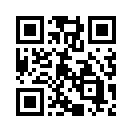 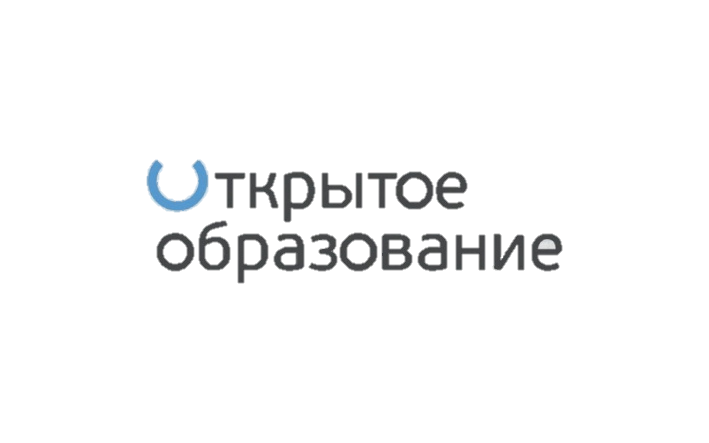 